Chemistry Department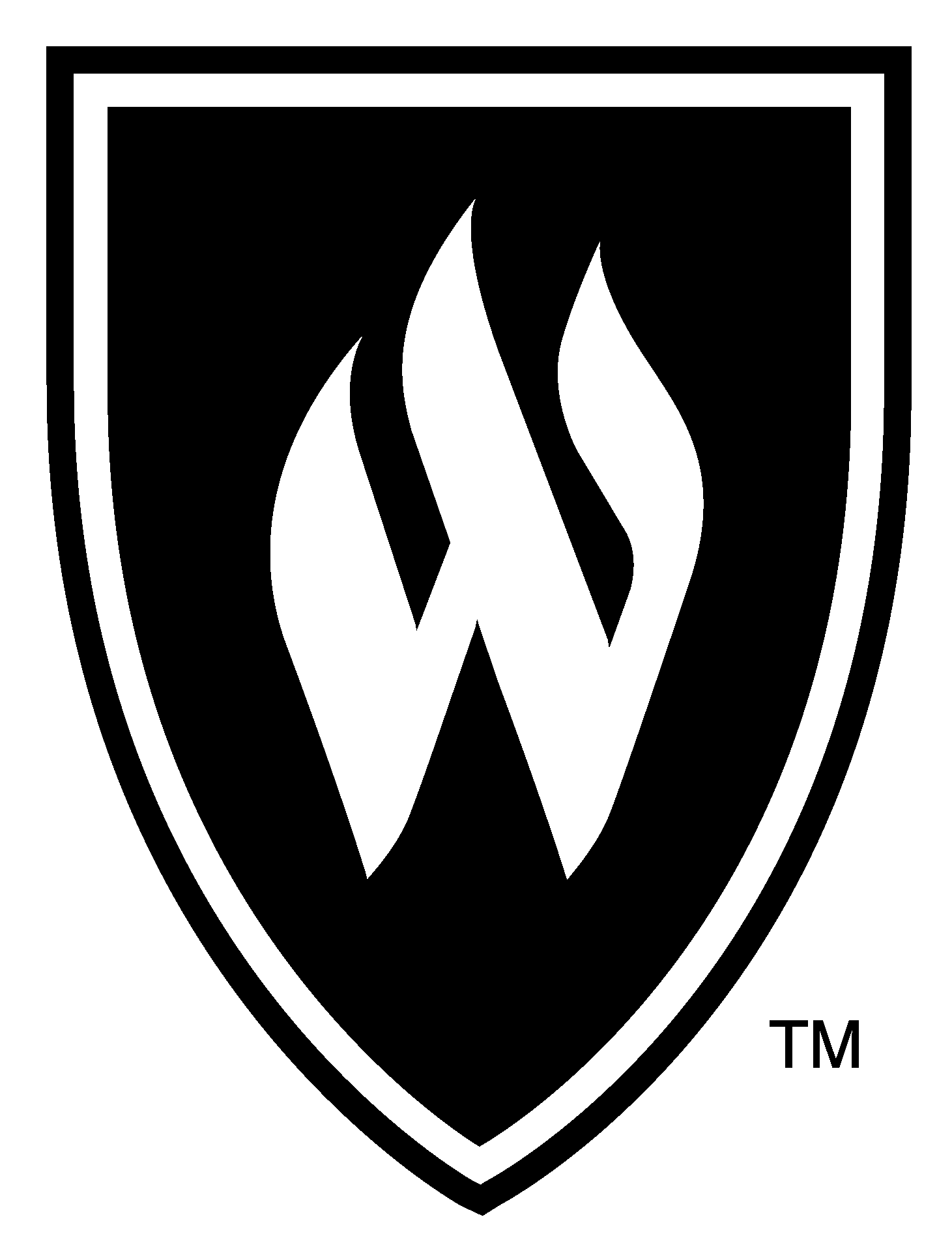 Academic Scholarship ApplicationAfter completing this application, you must apply for both scholarships and financial aid (complete a FAFSA) through your eWeber portal. For more information, visit (http:// weber.edu/scholarships/continuingscholarships.html).Name:	  										  Address:	 										 Email:	 										 Phone:						W #:	 				  Chemistry GPA:					University GPA:	 	               Credit Hours Completed at WSU: 		Total credit hours (including transfer):  	 Expected Graduation (please check and fill in year): □ Spring 20  	□ Fall 20  	 	List major courses you have completed or in which you are currently enrolled: (For completed courses, please include the grade received.)Do you qualify?*If you applied for and/or been awarded any other scholarship for (from the university, the college of science, or a private source), please provide details below.* See back**All scholarship awards depend on fund availabilityCHEMISTRY SCHOLARSHIP CRITERIAThe following selection criteria will be used by the Chemistry Department Scholarship Committee to determine scholarship recipients (criteria not necessarily listed in order of their importance):General RequirementsInclude a copy of your transcript. (An unofficial copy is acceptable.)If you are applying for more than one of the scholarships, you need only submit one cover sheet.Be sure to address the qualifications of each scholarship.Fulfill the additional specific requirements for each scholarship as listed below.Young Ok Hamrick ScholarshipPriority will be given to a chemistry major (ACS Chemistry).The applicant must be a junior or a senior within the chemistry program during the award year, i.e., the applicant must either be ready to register for physical chemistry in the fall semester, or he/she must already have successfully completed physical chemistry.Minimum University GPA of 3.0The donor’s desire that students who receive the scholarship repay the scholarship at some future date.Henry Nowak Excellence in Chemistry ScholarshipThe applicant must be a junior or senior chemistry major (ACS Chemistry).Preference will be given to a student who is planning to go into a chemistry-related career and who is married with a family.Minimum University GPA of 3.0Applicants will write a one-page essay on, “Why I want to be a chemist.”Dr. Garth L. Welch ScholarshipJunior or Senior full-time student making progress toward a degree in ChemistryMinimum University GPA of 2.5 and minimum GPA in Chemistry and Mathematics of  3.0Preference will go to a student involved in non-NCCA campus activities in addition to regular class and lab work in the College of Science. Examples of extra-curricular activities are performing groups, Signpost, Student government or community outreach. NCAA sports participation is not included.Preference will be given to students with financial need; need will be determined through a1-page essay on this topic: “Please tell us about yourself-include employment history, family support and obligations, and financial circumstances.”Chemistry Faculty ScholarshipThe applicant must be a chemistry majorInclude a brief letter (one page or less) addressed to the faculty of the chemistry department. Your letter should state why you qualify for this scholarship and how this scholarship will help you to achieve your education goals at Weber State University.Young Ok Hamrick Scholarship**YNHenry Nowak Excellence in Chemistry Scholarship**Dr. Garth L. Welch Scholarship**Chemistry Faculty Scholarship**YYYNNN